Как проводить мобильные трансляции ВКонтактеПроводите прямые эфиры без лишних хлопот — создавайте трансляции в приложении ВКонтакте для Android и iOS. Пара касаний экрана — и Вы уже общаетесь со зрителями, а Ваши трансляции становятся ещё интереснее благодаря долгожданным новинкам.Только в основном приложении ВКонтакте доступны новые функции и уникальные возможности: Вы можете использовать маски и прикреплять опросы и ссылки в прямом эфире, а также размещать и смотреть трансляции в разделе «Истории».Подробнее о возможностях трансляций в приложении ВКонтакте читайте ниже.Как создать и настроить трансляциюВы можете проводить прямые эфиры как от собственного имени, так и от имени сообщества, которым Вы руководите. Создать трансляцию можно двумя способами.Способ первый. В ленте новостей в приложении ВКонтакте откройте камеру историй. Внизу Вы увидите подсвеченную вкладку «История», а левее — режим «Прямой эфир». Нажмите на него — и окажетесь в окне начала трансляции. Чтобы изменить автора будущего эфира, нажмите на аватар в верхней части экрана и выберите нужную страницу в меню «Трансляция от имени».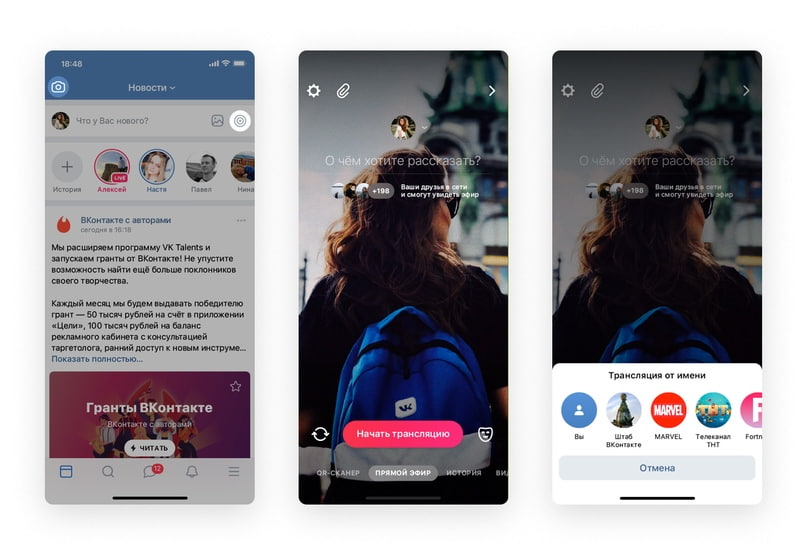 Способ второй. На стене своего профиля либо сообщества найдите форму, в которой обычно создаёте новые публикации. В её правой части есть значок камеры — нажмите на него и окажетесь в режиме историй. Затем выберите вкладку «Прямой эфир» в нижней части экрана. Автором трансляции станет страница, с которой вы открыли камеру.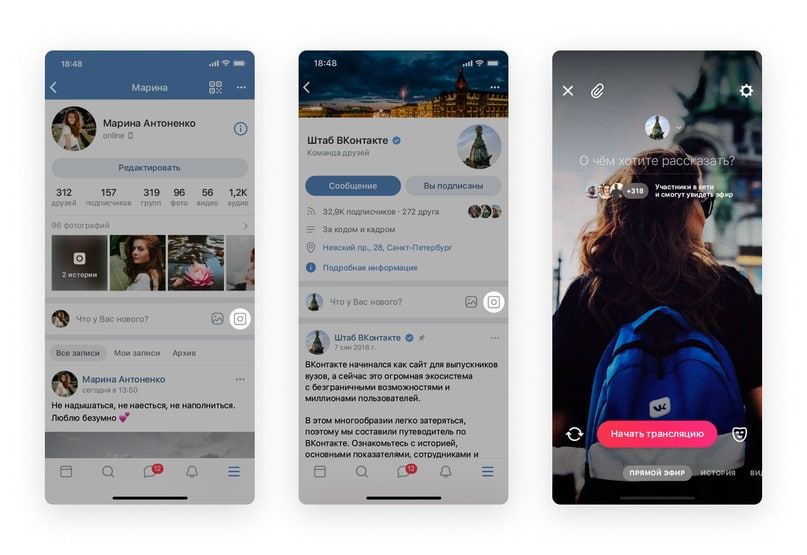 Когда Вы создаёте трансляцию с личной страницы (из своей ленты новостей или со своей стены) — по умолчанию Вы указываетесь её автором. Если же Вы хотите провести эфир от имени сообщества — нажмите на своё имя вверху экрана и выберите нужный вариант.Обратите внимание: в основном приложении ВКонтакте можно проводить только вертикальные эфиры. Если Вам необходима горизонтальная трансляция, используйте VK Live или веб-версию ВКонтакте.Настройки трансляции доступны в шестерёнке в левом верхнем углу экрана. Выберите, кто сможет следить за Вашим эфиром и комментировать его: например, все пользователи, некоторые друзья или только Вы. Будьте внимательны — изменить настройки после начала трансляции нельзя.По умолчанию прямой эфир появляется в разделе «Видео» и на стене Вашего профиля или сообщества. Также зритель может увидеть трансляцию в блоке «Истории» в ленте новостей — если он Ваш друг или подписчик, а Ваше сообщество может публиковать истории. Когда прямой эфир ведут сразу несколько авторов, в разделе отображается лишь одна, самая релевантная для зрителя трансляция. Вы можете разместить эфир только в разделах «Видео» и «Истории» — для этого отключите опцию «Публиковать на стене».Подготовьте ссылки, которые хотите добавить в трансляцию, — нажмите кнопку с иконкой скрепки. Эту функцию Вы найдёте только в основном приложении ВКонтакте. Она сделает эфир интерактивнее — зрители смогут открыть ссылки одним касанием и повзаимодействовать с ними: например, проголосовать в опросе, добавить товар в корзину или поставить отметку «Нравится». Следить за реакцией аудитории поможет статистика — она покажет количество переходов по каждой ссылке. Больше о том, как прикреплять ссылки к трансляциям, читайте в инструкции.Перед тем, как выйти в прямой эфир, не забудьте указать его название. Если используете мобильное приложение ВКонтакте, до начала трансляции Вы можете примерить любую маску из каталога. Вы легко снимете её или, наоборот, включите и во время эфира.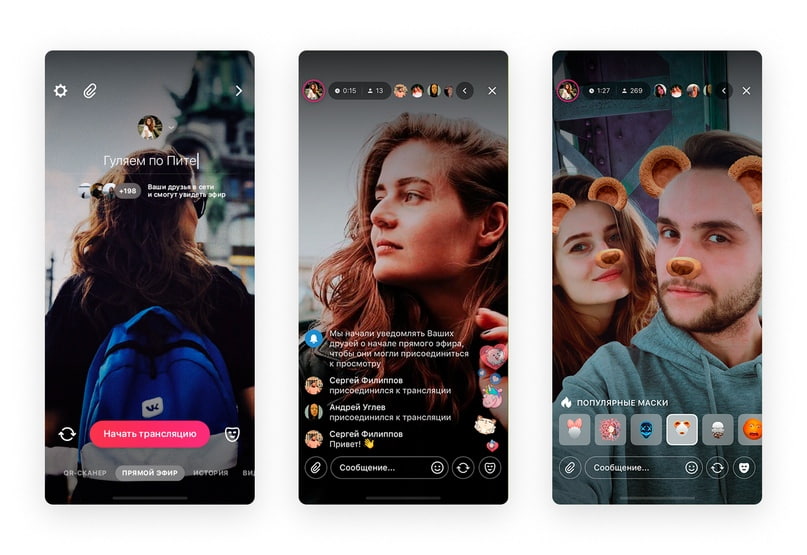 Во время трансляцииКак только Вы запустите эфир, уведомления об этом получат Ваши потенциальные зрители — те, кому Вы разрешили просмотр в настройках. Не забудьте включить опцию «Публиковать на стене» — тогда Ваши друзья и подписчики увидят запись с трансляцией в ленте новостей. Также они могут посмотреть прямой эфир в разделе «Истории» — когда Вы начнёте общение, вокруг Вашего аватара появится обводка малинового цвета.Сколько людей смотрят Вас прямо сейчас, их аватарки, а также длительность прямого эфира на данный момент — вся эта информация отображается в верхней части экрана. Нажмите туда, чтобы получить ещё больше сведений:общее количество просмотров Вашей трансляции;количество голосов, которое Вы получили от зрителей во время эфира;полный список зрителей;количество переходов по прикреплённой ссылке.Голоса начисляются, когда зрители отправляют Вам подарки и суперсообщения. После трансляции Вы сможете потратить их на покупку стикеров и подарков ВКонтакте. Также зрители могут общаться в чате и реагировать на Ваши размышления стикерами и сердечками.Чтобы прикрепить ссылку к трансляции, нажмите на кнопку с иконкой скрепки. Зрители увидят на экране уведомление, когда Вы добавите ссылку. Чтобы посмотреть её, достаточно нажать на плашку внизу экрана. Если кто-то откроет прикреплённый материал, в углу появится соответствующая анимация.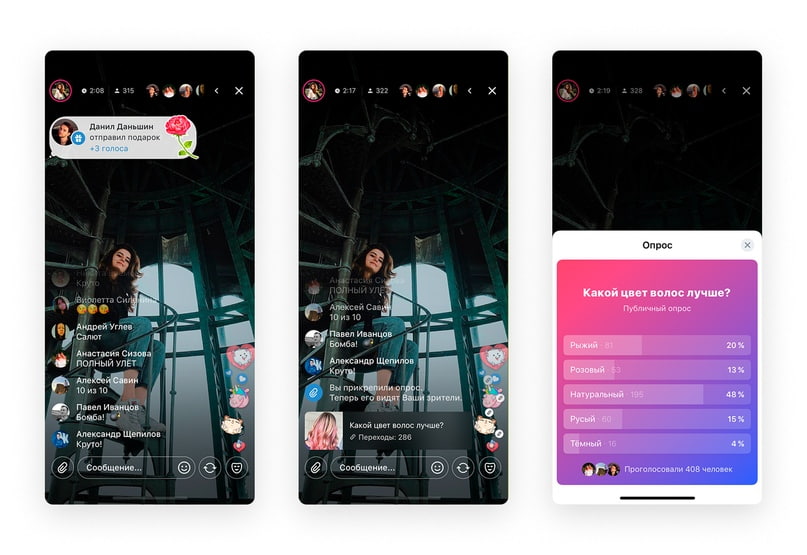 После эфираКогда Вы завершите трансляцию, на экране отобразится, сколько всего человек её посмотрели. Теперь Вам предстоит решить, как поступить с записью эфира.На экране завершения можно выбрать, где Вы хотите опубликовать видео Вашего эфира — на стене или в историях на 24 часа. Либо удалить, если не хотите оставлять запись трансляции.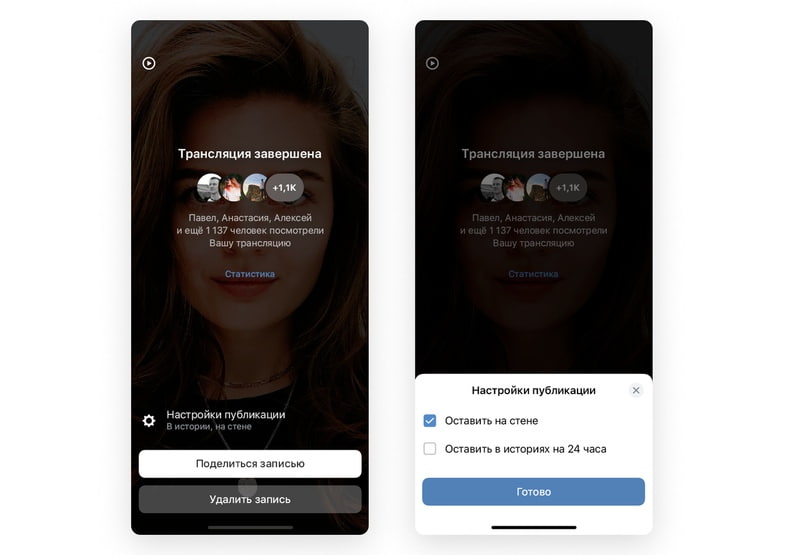 Публикация записи в историях доступна только для трансляций, которые в принципе могут отображаться в этом разделе — от друзей зрителя, а также личных страниц и сообществ, на которые он подписан и которые могут публиковать истории.Обратите внимание: даже если Ваша трансляция проходила одновременно с другой, более релевантной, и зритель не увидел её в прямом эфире, — запись всё равно отобразится среди его историй. Более того, Вы можете провести несколько трансляций за сутки — и все они появятся у Ваших подписчиков.Кроме того, на экране завершения доступен раздел «Статистика», где можно посмотреть ключевые показатели о Вашей трансляции сразу после её завершения, а также и следить за реакцией аудитории на каждую прикрепляемую к эфиру ссылку. Например, с его помощью можно узнать, сколько всего уникальных зрителей увидели Ваш прямой эфир, а также сколько по времени продолжалась трансляция.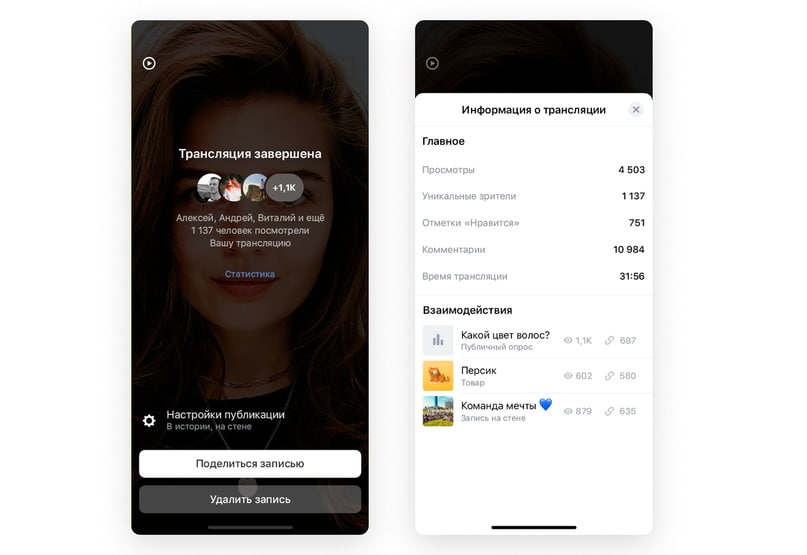 Также Вы можете узнать, сколько раз Вашу запись посмотрели в разделе «Истории» — счётчик отображается там же, где и у обычных историй. При этом под записью трансляции в разделе «Видео» учитываются все просмотры: из видеозаписей, из «Историй», со стены (если эфир там публиковался). Зрители могут обсуждать Вашу запись в комментариях, а также перематывать её — для этого нужно долго нажать на экран, дождаться появления меню перемотки и двигать пальцем вправо или влево, не отрывая его от экрана. Во время перемотки будут видны миниатюры кадров.Рекомендации для авторов трансляцийТрансляции — удобный способ делиться интересным контентом со своими друзьями и подписчиками в режиме реального времени. Всё, что Вам нужно для этого — телефон со стабильным интернет-соединением и мобильное приложение ВКонтакте.Вот несколько советов, как сделать Ваши эфиры качественнее, а количество зрителей — больше.Протестируйте качество интернет-соединения до начала трансляции, если есть такая возможность. Лучше всего использовать стабильный Wi-Fi, также подойдёт 4G/LTE или мощный 3G. Чтобы убедиться, что всё работает, Вы можете провести пробный прямой эфир — его увидите только Вы, если укажете это в настройках трансляции. Затем снова откройте доступ для других зрителей и запустите основной эфир.Предупреждайте подписчиков о предстоящем эфире заранее. В анонсирующих записях Вы можете подогревать их интерес к будущей трансляции, а они успеют закончить дела и присоединиться к просмотру. В итоге зрителей станет больше.Придумайте название Вашей трансляции. Зрители любят, когда сразу понятно, чему посвящён эфир. Более того, многие ищут интересную трансляцию по ключевым словам — поэтому верно подобранное название может увеличить количество просмотров. Не обманывайте ожидания людей — они могут разочароваться в Вас и больше не вернуться.Используйте маски ВКонтакте. Они помогут разнообразить Ваши трансляции. Также это отличное решение, если Вы стремитесь сохранять анонимность.Общайтесь со зрителями. Здоровайтесь, отвечайте на комментарии в чате, проводите игры. А завершая прямой эфир, не забудьте попрощаться и поблагодарить за просмотр. Так зрители почувствуют, что Вы их цените — и непременно захотят посмотреть следующую Вашу трансляцию.Добавьте интерактива. Это совсем просто благодаря ссылкам в трансляциях. Например, с помощью опроса Вы вместе со зрителями решите, чему посвятить эфир, или проведёте интерактивную игру, сюжет которой зависит от результатов голосования. Прикрепляйте к трансляциям сообщества, чтобы обсудить записи в них, или товары, чтобы ответить на все вопросы о них и получить заказы.Призывайте зрителей подписываться на Вашу страницу. Тогда они будут получать уведомления о Ваших новых трансляциях — и не пропустят ничего интересного.Следите за чистотой чата и не стесняйтесь удалять или блокировать зрителей, которые ведут себя неподобающе.Будьте в эфире дольше. Не завершайте эфир, если в первую же минуту зрителей не так много — им нужно время, чтобы узнать о трансляции и присоединиться к ней. Чем дольше длится Ваш прямой эфир, тем больше людей могут его увидеть.Оставайтесь собой. Искренность — главное в трансляциях. Зачастую Ваши эмоции, юмор и размышления гораздо интереснее зрителям, чем игра, событие или что-то другое, вокруг чего Вы строите прямой эфир.